Grundschule Heroldstatt 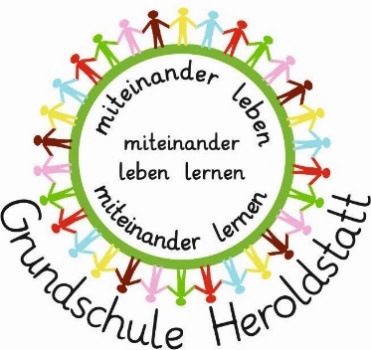 Adolf-Dietz-Str. 23 72535 HeroldstattTel: 07389/1213Homepage: grundschule-heroldstatt.de___________________________________________________________________________Heroldstatt, 12.09.2022VERKEHRSSICHERER SCHULWEGLiebe Eltern,Kinder dürfen erst mit bestandener Radfahrprüfung in der vierten Klasse mit dem Fahrrad zur Schule fahren. Generell spricht nichts dagegen, dass die Kinder mit dem Roller zur Schule kommen. Dennoch sollten ein paar Dinge beachtet werden. Bitte unterschätzen Sie die Gefahren beim Rollerfahren nicht. Gerade wenn Kinder in Gruppen unterwegs sind oder um die Wette rollern, achten sie nicht mehr ausreichend auf das Verkehrsgeschehen. Wer mit dem Roller unterwegs ist, darf nicht auf der Straße fahren! Begleiten Sie Ihr Kind die ersten Male auf dem Schulweg, um auf gefährliche Stellen wie Straßenkreuzungen, Gullideckel oder andere Stolperstellen hinzuweisen. Gerade jetzt in der Herbstzeit sind die Sichtverhältnisse schlecht. Mit Reflektoren an Kleidung und Schulranzen sind sie besser zu erkennen. Kommt es doch zu Zusammenstößen im Straßenverkehr, kann ein Fahrradhelm schwere Kopfverletzungen vermindern. Deshalb sollten Kinder nie ohne Kopfschutz mit dem Roller unterwegs sein. Ich bitte Sie deshalb, falls Sie Ihr Kind mit dem Roller fahren lassen, mir eine Einverständniserklärung und eine Erklärung darüber abzugeben, dass Sie Ihr Kind über die Gefahren aufgeklärt haben. Ich behalte mir vor, dass, falls ein Kind sich nicht an die Regeln halten kann, ihm das Rollerfahren zu verbieten. Ich bitte um Ihr Verständnis.  Freundliche Grüße"----------------------------------------------------------------------------------------------------------------------------------Mit der Bitte um Rückgabe an die Klassenlehrkraft bis Freitag, 23.09.2022.Ich bin damit einverstanden, dass mein Kind __________________ mit dem Roller zur Schule fahren darf. Ich habe mein Kind über die Gefahren aufgeklärt.  Ich habe mein Kind darauf hingewiesen, dass es seinen Roller sicher abstellt. _____________________________	  ___________________________________ Ort, Datum				   Unterschrift 